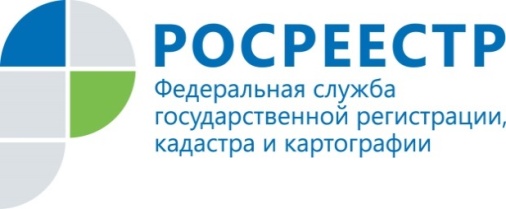 Росреестр Татарстана представил первый в этом году рейтинг кадастровых инженеровПри решении земельных вопросов, таких как, например, определение границ земельных участков, составление межевого плана или оформление документов на недвижимость для ее последующей продажи, дарения или передачи в наследствогражданам приходится обращаться к кадастровым инженерам.У многих возникает вопрос, как правильно выбрать грамотного специалиста.Именно для этих целейРосреестром Татарстана с 2017 года ведется рейтинг кадастровых инженеров, основанный на таких показателях, как качество подготовки документов и количество принятых положительных и отрицательных решений при постановке объектов недвижимости на кадастровый учет. Заместитель руководителя Управления Росреестра по Республике Татарстан Артем Костин: «Действительно, рейтинг, составленный Росреестром Татарстана, помогает в выборе надежного кадастрового инженера. Ведь от того, насколько грамотным окажется специалист, будет впоследствии зависеть положительное решение о постановке на кадастровый учет и дальнейшей регистрации права или, наоборот, решение о приостановке или даже отказе. Во втором случае для граждан это оборачивается потерей времени и материальными убытками».Справочно:Так, если процент приостановлений и отказов составляет более 35, то кадастровый инженер попадает в так называемую красную зону. Если процент приостановлений и отказов менее 35, но более 18 — в «белую». Если приостановлений и отказов менее 18% — в «зеленую».  Исполнительный директор СРО ««Ассоциация кадастровых инженеров Поволжья» Вадим Савельев: «Если заказчики недовольны качеством работы конкретного кадастрового инженера, то они могут оставить свои замечания нам по телефону +7 (843) 291-05-10.Мы всегда открыты к общению и готовы помочь в решении возникших проблем». Ознакомиться с актуальным рейтингом кадастровых инженеров можно на официальном сайте Росреестра Татарстана rosreestr.tatarstan.ru во вкладке Деятельность – Выбери кадастрового инженера.Контакты для СМИПресс-служба Росреестра Татарстана+8 843 255 25 10